ПРОТОКОЛ № 6 заседания экспертной группы по проведению общественной оценки результатов внедрения успешных практик и соответствия полученных результатов внедрения лучших муниципальных практик в городе КогалымеДата и время проведения:  08  декабря   2017 года,   11.00 часовМесто проведения: г. Когалым, ул. Дружбы Народов д.7, каб.  229	Присутствовали:Члены экспертной группы по проведению общественной оценки результатов  внедрения успешных практик и соответствия полученных результатов внедрения лучших муниципальных практик в городе Когалыме  (далее – Экспертная группа)Кворум имеется (присутствуют 5  из 8 членов Экспертной группы,    62,5 %).Приглашенные:Повестка дня:Проведение общественной экспертизы мониторинга результатов внедрения успешной практики № 2 «Разработка и размещение в открытом доступе инвестиционного паспорта города Когалыма»Проведение общественной экспертизы мониторинга результатов внедрения успешной практики № 3 «Принятие комплекса нормативных актов, устанавливающих основные направления инвестиционной политики муниципального образования и развития малого и среднего предпринимательства»Проведение общественной экспертизы мониторинга результатов внедрения успешной практики № 6 «Внедрение системы оценки регулирующего воздействия проектов муниципальных нормативных правовых актов и экспертизы действующих муниципальных нормативных правовых актов, регулирующих вопросы, связанные с осуществлением предпринимательской деятельности»Проведение общественной экспертизы мониторинга результатов внедрения успешной практики № 8 «Ежегодное инвестиционное послание Главы муниципального образования город Когалым с принятием инвестиционной декларации (инвестиционного меморандума)»Проведение общественной экспертизы мониторинга результатов внедрения успешной практики № 9 «Утверждение и публикация ежегодно обновляемого плана создания объектов необходимой для инвесторов инфраструктуры в муниципальном образовании и порядка предоставления информации для размещения на Инвестиционной карте Ханты-Мансийского автономного округа – Югры»Проведение общественной экспертизы мониторинга результатов внедрения успешной практики № 11 «Формирование системы информационной и консультационной поддержки и популяризация предпринимательской деятельности, в том числе на базе многофункциональных центров предоставления государственных и муниципальных услуг»Проведение общественной экспертизы мониторинга результатов внедрения успешной практики № 18 «Проведение мероприятий по сокращению сроков и финансовых затрат на прохождение разрешительных процедур в сфере земельных отношений и строительства при реализации инвестиционных проектов на территории муниципальных образований»Проведение общественной экспертизы мониторинга результатов внедрения успешной практики № 19 «Включение в перечень услуг, предоставляемых на базе многофункциональных центров предоставления государственных услуг, услуг, связанных с разрешительными процедурами в предпринимательской деятельности, а также в сфере поддержки субъектов малого и среднего предпринимательства»Проведение общественной экспертизы мониторинга результатов внедрения успешной практики № 23 «Обеспечение профессиональной подготовки и переподготовки должностных лиц, ответственных за привлечение инвестиций и поддержку предпринимательства» Проведение общественной экспертизы мониторинга результатов внедрения успешной практики № 12 «Создание общественного совета по улучшению инвестиционного климата и развитию предпринимательства при Главе муниципального образования»По вопросам повестки предложений не поступило.ИТОГИ ГОЛОСОВАНИЯ И РЕШЕНИЯ,ПРИНЯТЫЕ ПО ВОПРОСАМ ПОВЕСТКИ ДНЯВопрос № 1: Проведение общественной экспертизы мониторинга результатов внедрения успешной практики № 2 «Разработка и размещение в открытом доступе инвестиционного паспорта города Когалыма».Вступительная часть: В соответствии с планом мероприятий ("дорожной картой") по мониторингу результатов внедрения в 2016 году успешных практик, направленных на развитие малого и среднего предпринимательства и снятие административных барьеров в  муниципальном образовании город Когалым было заявлено о мониторинге внедрения успешной практики № 2 "Разработка и размещение в открытом доступе инвестиционного паспорта муниципального образования".Описательная часть: Инвестиционный паспорт города Когалыма разрабатывается ежегодно с 2014 года на основании Положения о разработке инвестиционного паспорта города Когалыма (утвержден Постановлением Администрации города Когалыма от 17.12.2013 №3589) и размещается на официальном сайте Администрации города Когалыма. Инвестиционный паспорт города Когалыма (далее - Инвестиционный паспорт) разрабатывается в целях создания благоприятного инвестиционного климата в городе Когалыме, повышения инвестиционной привлекательности путем предоставления информации заинтересованным юридическим и физическим лицам об условиях осуществления инвестиционной деятельности в городе Когалыме.Координация деятельности по формированию Инвестиционного паспорта осуществляется управлением экономики Администрации города Когалыма (далее - Управление экономики). Ответственным за ведение Инвестиционного паспорта является также Управление экономики.Управлением экономики не позднее 15 апреля текущего года готовится сводный документ «Инвестиционный паспорт города Когалыма» и готовится проект постановления Администрации города Когалыма об утверждении Инвестиционного паспорта по состоянию на 1 января текущего года.Базовая информация инвестиционного паспорта формируется ежегодно по состоянию на 1 января текущего года. Инвестиционный паспорт в 2016 году актуализирован и утвержден постановлением Администрации города Когалыма от 15.04.2016 №1052. Инвест.паспорт размещен на сайте Администрации города Когалыма Опубликован в еженедельной городской газете «Когалымский вестник» от 04.05.2016 №35.Обсуждаемые вопросы: Актуализирован ли в 2017 году Инвестиционный паспорт?В 2017 году Инвестиционный паспорт актуализирован по состоянию на 01.01.2017, утвержден постановлением Администрации города Когалыма от 13.04.2017 № 738 «Об утверждении инвестиционного паспорта города Когалыма».2. Учтены ли в Инвестиционном паспорте положения паспорта портфеля проектов «Совершенствование и внедрение положений регионального инвестиционного стандарта» (далее – портфель проектов) и предложения экспертов, указанные в протоколе №1 заседания Экспертной группы по проведению общественной оценки результатов внедрения успешных практик и соответствия полученных результатов внедрения лучших муниципальных практик в городе Когалыма от 01.12. 2016 года (далее – протокол №1).При разработке Инвестиционного паспорта были учтены сроки актуализации Инвестиционного паспорта и необходимость его размещения на Инвестиционном портале ХМАО - Югры, указанные в реестре компонентов портфеля проектов, а также предложения экспертов, указанные в протоколе №1.В разделе 4.11 «Инфраструктура поддержки малого и среднего предпринимательства» отражена информация о формах и механизмах поддержки субъектов предпринимательской и инвестиционной деятельности, с указанием ссылок на интернет ресурсы  содержащие материалы и документы по всем видам поддержки.3. Размещен ли Инвестиционный паспорт в открытом доступе? Инвестиционный паспорт размещен: - на официальном сайте Администрации города Когалыма в разделе «Инвестиционная деятельность, формирование благоприятных условий ведения предпринимательской  деятельности» (http://admkogalym.ru/upload/%D0%94%D0%BE%D0%BA%D1%83%D0%BC%D0%B5%D0%BD%D1%82%D1%8B%20%D0%9A%D0%A4/8-icx-446-17-2.pdf). - в еженедельной городской газете «Когалымский вестник» от 26.04.2017 №32;- на Инвестиционном портале ХМАО-Югры http://investugra.ru/rus/articles/rus/o-regione/obshchie-svedeniya/karta-munitsipalnykh-obrazovaniy/g-kogalym/.Достигнут ли следующий ключевой показатель эффективности внедрения практики: Доля предпринимателей, пользующихся в своей деятельности информацией, содержащейся в Инвестиционном паспорте города Когалыма от общего числа опрошенных предпринимателей – 30 %Фактические ключевые показатели эффективности: Опрос субъектов предпринимательской и инвестиционной деятельности проводился по средствам размещенной на официальном сайте Администрации города Когалыма формы опросного листа. Приглашение к участию в опросе было направлено в адрес респондентов. В результате опроса 84,6% респондентов ответили, что используют в своей деятельности информацию, содержащуюся в инвестиционном паспорте города.Вопрос, поставленный на голосование: Считать мониторинг результатов внедрения успешной практики №2 «Разработка и размещение в открытом доступе инвестиционного паспорта города Когалыма» исполненным полностью.Предложения экспертов:   отсутствуютГолосовали:«За» - «5»«За с оговорками» - «0»«Против» - «0»Итог голосования:   принято единогласноВопрос № 2 Проведение общественной экспертизы мониторинга результатов внедрения успешной практики № 3 «Принятие комплекса нормативных актов, устанавливающих основные направления инвестиционной политики муниципального образования и развития малого и среднего предпринимательства».Вступительная часть: В соответствии с планом мероприятий ("дорожной картой") по мониторингу результатов внедрения в 2016 году успешных практик, направленных на развитие малого и среднего предпринимательства и снятие административных барьеров в  муниципальном образовании город Когалым было заявлено о мониторинге внедрения успешной практики № 3 «Принятие комплекса нормативных актов, устанавливающих основные направления инвестиционной политики муниципального образования и развития малого и среднего предпринимательства».Описательная часть: В муниципальном образовании утверждены муниципальные правовые акты, устанавливающие основные направления инвестиционной политики города Когалыма и развития малого и среднего предпринимательства:Решения Думы города Когалыма:- от 15.06.2012 № 160-ГД «О земельном налоге»;- от 23.05.2014 № 426-ГД «Об утверждении Порядка предоставления муниципальных  гарантий города Когалыма».Постановления Администрации города Когалыма:	- от 09.07.2014 № 1678 «Об утверждении порядка проведения проверки инвестиционных проектов в городе Когалыме»;- от 15.12.2015 № 3662 «Об утверждении плана мероприятий («дорожной карты») по реализации Стратегии социально-экономического развития города Когалыма до 2020 года и на период  до 2030 года и Плана мероприятий социально-экономического развития города Когалыма на 2014-2019 годы»;- от 29.12.2015 № 3831 «О конкурсном отборе в целях предоставления муниципальной гарантии»;- от 24.04.2015 №1209 «Об утверждении Порядка осуществления капитальных вложений в объекты муниципальной собственности за счет средств бюджета города Когалыма»;- от 22.12.2016 № 3202 «Об утверждении порядка заключения специального инвестиционного контракта в городе Когалыме»;- от 24.06.2016 №1720 «О Регламенте по сопровождению инвестиционных проектов по принципу «одного окна» в городе Когалыме»;- от  21.07.2016 № 1945 «О плане создания объектов инвестиционной инфраструктуры в городе Когалыме»;- от 21.07.2016 № 1945 «Об утверждении инвестиционной декларации города Когалыма».Был разработан ряд новых муниципальных нормативных правовых актов:Постановления Администрации города Когалыма:- от 27.04. 2017 № 892 «Об утверждении Порядка принятия решений о заключении от имени муниципального образования Ханты-Мансийского автономного округа – Югры городской округ город Когалым соглашений о муниципально-частном партнерстве и концессионных соглашений на срок, превышающий срок действия утвержденных лимитов бюджетных обязательств»;- от 26.05. 2017 № 1158 «Об утверждении порядка принятия решений о заключении концессионных соглашений в муниципальном образовании Ханты-Мансийского автономного округа – Югры городской округ город Когалым и порядка формирования перечня объектов, в отношении которых планируется заключение концессионных соглашений»;- от 21.08.2017 №1791 «Об утверждении Порядка взаимодействия структурных подразделений Администрации города Когалыма при реализации проектов муниципально-частного партнерства». Информация с перечнем НПА размещена  на  официальном сайте Администрации города Когалыма в разделе «Инвестиционная деятельность, формирование благоприятных условий ведения предпринимательской деятельности». В 2016 году структурными подразделениями Администрации города Когалыма был проведен мониторинг действующих муниципальных правовых актов на предмет соответствия действующему законодательству.Обсуждаемые вопросы:1. Проведен ли мониторинг действующих муниципальных правовых актов устанавливающих основные направления инвестиционной политики города Когалыма и развития малого и среднего предпринимательства в целях их  актуализации? В соответствие с планом мероприятий (дорожной картой) по мониторингу результатов внедрения в 2016 году,  успешных практик, направленных на развитие малого и среднего предпринимательства и снятия административных барьеров в муниципальном образовании город Когалым на 2017 год период проведения мониторинга действующих муниципальных правовых актов на предмет соответствия  действующему законодательству был установлен с 01.04.2017 года по 01.09.2017 год.При этом стоит отметить, что структурными подразделениями Администрации города Когалыма на постоянной основе осуществляется мониторинг нормативных правовых актов на соответствие действующему законодательству. Информация о результатах анализа нормативных правовых актов представлена в пояснительной записке по мониторингу результатов внедрения данной практики. 2. Направлялись ли в течение 2017 года  информационные письма об изменениях в действующих НПА, принятии новых НПА, в адрес представителей предпринимательского сообщества, в виде электронной рассылки.Отделом потребительского рыка и развития предпринимательства   в июне, июле, августе 2017 году направлялись информационные письма  об изменениях в действующих НПА (принятии новых НПА) в виде электронной рассылки в адрес субъектов предпринимательского сообщества. Рассматривается возможность информирования субъектов МСП на постоянной основе.Достигнуты ли следующие ключевые показатели эффективности внедрения практики:1. Доля субъектов малого и среднего предпринимательства, получивших поддержку органов местного самоуправления, от общего числа малого и среднего предпринимательства, действующих на территории муниципального образования - не менее 25 %;2. Доля предпринимателей удовлетворенных действующей системой муниципальных нормативных актов, устанавливающих основные направления инвестиционной политики муниципального образования и развития малого и среднего предпринимательства, от общего числа опрошенных предпринимателей - 30 %?Фактические ключевые показатели эффективности: 1. Доля субъектов малого и среднего предпринимательства, получивших поддержку органов местного самоуправления, от общего числа малого и среднего предпринимательства, действующих на территории муниципального образования по итогам деятельности за 2017 год составила 32,5%.2. Опрос субъектов предпринимательской и инвестиционной деятельности проводился по средствам размещенной на официальном сайте Администрации города Когалыма формы опросного листа (период: июль-октябрь 2017 года). В результате опроса, 88% респондентов ответили, что удовлетворены действующей системой муниципальных нормативных актов, устанавливающих основные направления инвестиционной политики муниципального образования и развития малого и среднего предпринимательства.Вопрос, поставленный на голосование: Считать мониторинг результатов внедрения успешной практики № 3 «Принятие комплекса нормативных актов, устанавливающих основные направления инвестиционной политики муниципального образования и развития малого и среднего предпринимательства» исполненным полностью.Предложения экспертов:   отсутствуютГолосовали:«За» - «5»«За с оговорками» - «0»«Против» - «0»Итог голосования:   принято единогласноВопрос № 3: Проведение общественной экспертизы внедрения успешной практики № 6 «Внедрение системы оценки регулирующего воздействия проектов муниципальных нормативных правовых актов и экспертизы действующих муниципальных нормативных правовых актов, регулирующих вопросы, связанные с осуществлением предпринимательской деятельности».Вступительная часть: В соответствии с планом мероприятий ("дорожной картой") по мониторингу результатов внедрения в 2016 году успешных практик, направленных на развитие малого и среднего предпринимательства и снятие административных барьеров в  муниципальном образовании город Когалым было заявлено о мониторинге внедрения успешной практики № 6  «Внедрение системы оценки регулирующего воздействия проектов муниципальных нормативных правовых актов и экспертизы действующих муниципальных нормативных правовых актов, регулирующих вопросы, связанные с осуществлением предпринимательской деятельности».Описательная часть: В муниципальном образовании город Когалым, обязательное наличие заключения об оценке регулирующего воздействия (далее - ОРВ) для проектов нормативных правовых актов, регулирующих отношения в установленной органом местного самоуправления предметной области проведения ОРВ, нормативно закреплено Постановлением Администрации города Когалыма от 23.09.2015 №2856 «О Порядке проведения оценки регулирующего воздействия проектов муниципальных нормативных правовых актов, экспертизы и оценки фактического воздействия муниципальных нормативных правовых актов, затрагивающих вопросы осуществления предпринимательской и инвестиционной деятельности в городе Когалыме» (в ред. от 03.06.2016 №1528, 11.08.2016 №2098, 21.08.2017 № 1793) и Решением Думы города Когалыма Ханты-Мансийского автономного округа от 22.06.2016 №689-ГД «О проведении оценки регулирующего воздействия проектов нормативных правовых актов Думы города Когалыма, затрагивающих вопросы осуществления предпринимательской и инвестиционной деятельности, экспертизы принятых Думой города Когалыма нормативных правовых актов, затрагивающих вопросы осуществления предпринимательской и инвестиционной деятельности». Данными документами утверждены формы документов, необходимых для проведения ОРВ,  и экспертизы в органе местного самоуправления, план проведения экспертизы.Информация о проведении ОРВ и экспертизы, проведении публичных консультаций по проектам муниципальных НПА размещена в открытом доступе на сайте Администрации города Когалыма в разделе «Документы» подраздел «Оценка регулирующего воздействия и экспертизы муниципальных нормативных правовых актов» http://admkogalym.ru/document/otsenka-reguliruyushchego-vozdeystviya-i-ekspertizy-mnpa/index.php. Информация в специализированном разделе актуализирована и поддерживается в актуальном состоянии на постоянной основе.Организации, с которыми заключены соглашения о сотрудничестве при проведении ОРВ: - Торгово-промышленная палата Ханты-Мансийского автономного округа – Югры, - Некоммерческое партнерство «Союз предпринимателей Когалыма», - Городское отделение Общероссийской общественной организации малого и среднего предпринимательства «Опора России». ОРВ проводится с учетом степени регулирующего воздействия проекта муниципального НПА (низкая, средняя, высокая), что отражается в отчете о проведении ОРВ и заключении уполномоченного органа.Уполномоченный орган - Управление экономики Администрации города Когалыма.Обсуждаемые вопросы:1. Какие количественные показатели  организации и проведения ОРВ проектов муниципальных нормативных правовых актов, экспертизы и оценки фактического воздействия муниципальных нормативных правовых актов, затрагивающих вопросы осуществления предпринимательской и инвестиционной деятельности.Общее количество подготовленных заключений об ОРВ проектов муниципальных НПА по состоянию на 01.12.2017 года - 294, в том числе при проведении углубленной ОРВ – 7 заключений. План проведения экспертизы муниципальный правовых актов утвержден распоряжением Администрации города Когалыма и размещен в открытом доступе (http://admkogalym.ru/document/otsenka-reguliruyushchego-vozdeystviya-i-ekspertizy-mnpa/%D0%9F%D0%BB%D0%B0%D0%BD%D1%8B%20%D1%8D%D0%BA%D1%81%D0%BF%D0%B5%D1%80%D1%82%D0%B8%D0%B7%D1%8B%20%D0%9C%D0%9D%D0%9F%D0%90/index.php). На 2017 год запланировано проведение 5 экспертиз муниципальных нормативных правовых актов города Когалыма, на 01.12.2017 проведено 3 экспертизы. Экспертиза НПА осуществляется в соответствии с установленными сроками.По сравнению с аналогичным периодом прошлого года в 2017 году отмечается рост активности бизнес-сообщества при проведении ОРВ и экспертизы. Так, за 9 месяцев текущего года в период публичных консультаций по ОРВ проектов НПА и экспертизе НПА от субъектов предпринимательства поступило 12 отзывов (в 3 раза больше, чем за аналогичный период 2016 года - 4 отзыва). Из них 12 положительных (об отсутствии замечаний и предложений). Достигнут ли следующий ключевой показатель эффективности внедрения практики:Доля проектов муниципальных нормативных актов, регулирующих вопросы, связанные с осуществлением предпринимательской деятельности, прошедших процедуру оценки регулирующего воздействия, в общем числе принятых проектов муниципальных нормативных актов, регулирующих вопросы, связанные с осуществлением предпринимательской деятельности – не менее 100 %?Фактические ключевые показатели эффективности: Показатель достигнут (100%), поскольку все нормативные правовые акты, в соответствии с действующим Порядком проходят оценку регулирующего воздействия проектов муниципальных нормативных правовых актов и экспертизы действующих муниципальных нормативных правовых актов, регулирующих вопросы, связанные с осуществлением предпринимательской деятельности (процедуры ОРВ: предварительная; углубленной, которая включает в себя проведение публичных консультаций; составления сводного отчета; подготовки заключения об ОРВ уполномоченным органом).Вопрос, поставленный на голосование: Считать мониторинг результатов внедрения успешной практики № 6  «Внедрение системы оценки регулирующего воздействия проектов муниципальных нормативных правовых актов и экспертизы действующих муниципальных нормативных правовых актов, регулирующих вопросы, связанные с осуществлением предпринимательской деятельности» исполненным полностью.Предложения экспертов:   отсутствуютГолосовали:«За» - «5»«За с оговорками» - «0»«Против» - «0»Итог голосования:   принято единогласноВопрос № 4: Проведение общественной экспертизы внедрения успешной практики № 8 «Ежегодное инвестиционное послание главы муниципального образования город Когалым с принятием инвестиционной декларации (инвестиционного меморандума)».Вступительная часть:В соответствии с планом мероприятий ("дорожной картой") по мониторингу результатов внедрения в 2016 году успешных практик, направленных на развитие малого и среднего предпринимательства и снятие административных барьеров в  муниципальном образовании город Когалым было заявлено о мониторинге внедрения успешной практики № 8 «Ежегодное инвестиционное послание главы муниципального образования город Когалым с принятием инвестиционной декларации (инвестиционного меморандума)».Описательная часть: В 2016 году впервые было подготовлено инвестиционное послание главы города Когалыма Н.Н. Пальчикова. Инвестиционное послание было размещено на официальном сайте Администрации города Когалыма в разделе «Инвестиционная деятельность, формирование благоприятных условий ведения предпринимательской деятельности». В рамках повестки заседания Совета по вопросам развития инвестиционной деятельности в городе Когалыме 15.07.2016 года глава города обратился с инвестиционным посланием. Инвестиционное послание было опубликовано в еженедельной газете «Когалымский вестник» (от 22.07.2016 №58) и газете «Бизнес Партнер Югры» (от 05.08.2016 №26).Инвестиционная декларация утверждена постановлением Администрации города Когалыма от 21.07.2016 №1944, опубликована в еженедельной газете «Когалымский вестник» (от 29.07.2016 №60) и размещена в разделе «Инвестиционная деятельность, формирование благоприятных условий ведения предпринимательской деятельности».Обсуждаемые вопросы:1. Актуализировано ли инвестиционное послание главы города Когалыма в 2017 году?В целях информирования участников инвестиционного процесса о достигнутых результатах инвестиционной деятельности, проводимой инвестиционной политике и определении основных направлений деятельности по формированию благоприятного инвестиционного климата в городе Когалыме на ближайший год было подготовлено инвестиционное послание главы города Когалыма Н.Н. Пальчикова. 2. Размещено ли инвестиционное послание главы города Когалыма в средствах массовой информации?Инвестиционное послание было размещено:- в разделе «Анонсы» официального сайта Администрации города Когалыма и в разделе «Инвестиционная деятельность, формирование благоприятных                                    условий ведения предпринимательской деятельности»  http://admkogalym.ru/economics/formirovanie-usloviy/; - в социальной сети «В Контакте» в группе «Развитие предпринимательства в городе Когалыме». https://vk.com/docs-122528735;- на Инвестиционном портале ХМАО-Югры http://investugra.ru/rus/articles/rus/o-regione/obshchie-svedeniya/karta-munitsipalnykh-obrazovaniy/g-kogalym/Инвестиционное послание также было опубликовано:-  в еженедельной газете «Когалымский вестник» (от 14.07.2017 №55);-  газете «Бизнес Партнер Югры» (от 28.07.2017 №15).На местном ТВ-канале  в ежедневной информационной программе «Новости» 13 июля 2017 года был показан сюжет обращения с инвестиционным посланием главы города Когалыма. https://www.youtube.com/watch?v=K76mu-D9C6E   (с 8 минуты).	3. Проведено ли в 2017 году публичное выступление главы города Когалыма перед бизнес-сообществом с инвестиционным посланием?В рамках повестки заседания Совета по вопросам развития инвестиционной деятельности в городе Когалыме 13.07.2017 года исполняющий обязанности главы города обратился с инвестиционным посланием главы города Когалыма. (Присутствующие: члены Совета по вопросам развития инвестиционной деятельности, приглашенные - 33 чел.).4. Проведен ли анализ утвержденной Инвестиционной декларации города Когалыма на соответствие действующему законодательству?Управлением экономики Администрации города Когалыма был проведен мониторинг документов, утверждающих инвестиционные декларации муниципальных образований автономного округа и других субъектов РФ. Инвестиционная декларация утверждена постановлением Администрации города Когалыма от 21.07.2016 №1944, опубликована в еженедельной газете «Когалымский вестник» (от 29.07.2016 №60) и размещена в разделе «Инвестиционная деятельность, формирование благоприятных условий ведения предпринимательской  деятельности». Внесение изменений не требуется.Достигнут ли следующий ключевой показатель эффективности внедрения практики:Количество публикаций инвестиционного послания главы города Когалыма, инвестиционной декларации города Когалыма в средствах массовой информации, на официальном сайте Администрации города Когалыма в информационно-телекоммуникационной сети «Интернет» - не менее 4 публикаций?Фактические ключевые показатели эффективности: Да, количество публикаций инвестиционного послания главы города Когалыма, инвестиционной декларации города Когалыма в средствах массовой информации, на официальном сайте Администрации города Когалыма в информационно-телекоммуникационной сети «Интернет» - 5 публикаций.Данный показатель достигнут (печатные издания «Когалымский вестник» (от 14.07.2017 №55); «Бизнес Партнер Югры» (от 28.07.2017 №15), инвестиционное послание главы города Когалыма и инвестиционная декларация города Когалыма размещены на сайте администрации, Инвестиционном портале ХМАО-Югры, в социальных сетях «В Контакте», а также сюжет на местном ТВ-канале)Вопрос, поставленный на голосование: Считать мониторинг результатов внедрения успешной практики № 8 «Ежегодное инвестиционное послание Главы муниципального образования город Когалым с принятием инвестиционной декларации (инвестиционного меморандума)» исполненным полностью.Предложения экспертов:   отсутствуютГолосовали:«За» - «5»«За с оговорками» - «0»«Против» - «0»Итог голосования:   принято единогласноВопрос № 5: Проведение общественной экспертизы внедрения успешной практики № 9 «Утверждение и публикация ежегодно обновляемого плана создания объектов необходимой для инвесторов инфраструктуры в муниципальном образовании и порядка предоставления информации для размещения на Инвестиционной карте Ханты-Мансийского автономного округа – Югры».Вступительная часть: В соответствии с планом мероприятий ("дорожной картой") по мониторингу результатов внедрения в 2016 году успешных практик, направленных на развитие малого и среднего предпринимательства и снятие административных барьеров в  муниципальном образовании город Когалым было заявлено о мониторинге внедрения успешной практики № 9 «Утверждение и публикация ежегодно обновляемого плана создания объектов необходимой для инвесторов инфраструктуры в муниципальном образовании и порядка предоставления информации для размещения на Инвестиционной карте Ханты-Мансийского автономного округа – Югры».Описательная часть: С целью информирования инвесторов о развитии в городе Когалыме транспортной, энергетической, социальной, инженерной, коммунальной и телекоммуникационной инфраструктур (далее - объекты инвестиционной инфраструктуры) в 2016 году постановлением Администрации города Когалыма от 21.07.2016 №1945 был утвержден Порядок формирования плана создания объектов инвестиционной инфраструктуры в городе Когалыме (далее - Порядок). Постановлением Администрации города Когалыма от 21.09.2017 № 1984 в 2017 году в Порядок внесены изменения. План создания объектов инвестиционной инфраструктуры в городе Когалыме (далее - План) формируется из сведений об объектах инвестиционной инфраструктуры, проектирование, строительство (реконструкция) которых осуществляется (планируется осуществлять) в текущем финансовом году с участием средств федерального бюджета, бюджета Ханты-Мансийского автономного округа - Югры, бюджета города Когалыма, внебюджетных источников, предусмотренных государственными программами Ханты-Мансийского автономного округа - Югры, муниципальными программами города Когалыма и инвестиционными программами хозяйствующих субъектов, независимо от форм собственности.Порядком определены перечень объектов, информация о которых включается в План, сроки предоставления структурными подразделениями Администрации города Когалыма необходимой информации и сроки для  формирования плана. Формирование плана осуществляет управление экономики Администрации города Когалыма (далее – управление экономики).В 2016 году был сформирован план объектов инвестиционной инфраструктуры в городке Когалыме на 2016 год и составлен Отчет о создании объектов инвестиционной инфраструктуры в городе Когалыме за 2015 год. Вся информация размещена на официальном сайте Администрации города Когалыма в разделе «Инвестиционная деятельность, формирование благоприятных условий ведения предпринимательской деятельности»/ «План создания объектов инвестиционной инфраструктуры».Обсуждаемые вопросы:1. Сформированы ли в 2017 году план создания объектов необходимой для инвесторов инфраструктуры и Отчет о создании объектов инвестиционной инфраструктуры в городе Когалыме за 2016 год?В 2017 году был сформирован план объектов инвестиционной инфраструктуры в городке Когалыме на 2017 год и составлен Отчет о создании объектов инвестиционной инфраструктуры в городе Когалыме за 2016 год. Вся информация размещена на официальном сайте Администрации города Когалыма в разделе «Инвестиционная деятельность, формирование благоприятных условий ведения предпринимательской деятельности»/ «План создания объектов инвестиционной инфраструктуры» (адрес ссылки: http://admkogalym.ru/economics/formirovanie-usloviy/plan-sozdaniya-obektov-investitsionnoy-infrastruktury-/2017.php (План на 2017 год)http://admkogalym.ru/economics/formirovanie-usloviy/plan-sozdaniya-obektov-investitsionnoy-infrastruktury-/2016.php (Отчет за 2016 год)2. Размещена ли информация об объектах и инвестиционных проектах, относящихся к коммунальной, транспортной, социальной инфраструктуре размещена на Интерактивной карте Югры?Информация об объектах и инвестиционных проектах, относящихся к коммунальной, транспортной, социальной инфраструктуре размещена на Интерактивной карте Югры  http://map.investugra.ru/?lng=ruТакже в городе Когалыме утверждены программы комплексного развития коммунальной, транспортной и социальной инфраструктуры. (Решения Думы города Когалыма от 28.04.2010 №482-ГД «Об утверждении программы «Программа комплексного развития систем коммунальной инфраструктуры города Когалыма на 2010-2020 годы»,  от 29.11.2017 № 126-ГД «Об утверждении программы комплексного развития транспортной инфраструктуры муниципального образования Ханты-Мансийского автономного округа – Югры городской округ город Когалым на период 2018-2035 годы»  от 29.11.2017 № 127-ГД «Об утверждении программы комплексного развития социальной инфраструктуры городского округа город Когалым»).Все программы комплексного развития размещены в Федеральной государственной информационной системе территориального планирования, а также на сайте Администрации города Когалыма.http://admkogalym.ru/economics/formirovanie-usloviy/programmy-kompleksnogo-razvitiya-goroda-kogalyma/index.phpДостигнут ли следующий ключевой показатель эффективности внедрения практики:Количество созданных объектов необходимой инвесторам инфраструктуры не менее 4 ед.?Фактические ключевые показатели эффективности: В 2017 году количество созданных объектов необходимой инвесторам инфраструктуры составило   4 ед. (1.Реконструкция автомобильных дорог по улице Комсомольская и улице Лесная со строительством транспортной развязки; 2.Магистральные инженерные сети застройки группы жилых домов по улице Комсомольской в городе Когалыме; 3.Строительство объекта: «Магистральные и внутриквартальные инженерные сети застройки группы жилых домов по улице Комсомольской»; 4. Реконструкция объекта: «Здание  дом культуры «Сибирь».)Вопрос, поставленный на голосование: Считать мониторинг результатов внедрения успешной практики № 9 «Утверждение и публикация ежегодно обновляемого плана создания объектов необходимой для инвесторов инфраструктуры в муниципальном образовании и порядка предоставления информации для размещения на Инвестиционной карте Ханты-Мансийского автономного округа – Югры» исполненным полностью.Предложения экспертов:   отсутствуютГолосовали:«За» - «5»«За с оговорками» - «0»«Против» - «0»Итог голосования:   принято единогласноВопрос № 6: Проведение общественной экспертизы внедрения успешной практики  № 11 «Формирование системы информационной и консультационной поддержки и популяризация предпринимательской деятельности, в том числе на базе многофункциональных центров предоставления государственных и муниципальных услуг».Вступительная часть: В соответствии с планом мероприятий ("дорожной картой") по мониторингу результатов внедрения в 2016 году успешных практик, направленных на развитие малого и среднего предпринимательства и снятие административных барьеров в  муниципальном образовании город Когалым было заявлено о мониторинге внедрения успешной практики № 11 «Формирование системы информационной и консультационной поддержки и популяризация предпринимательской деятельности, в том числе на базе многофункциональных центров предоставления государственных и муниципальных услуг».Описательная часть: В настоящее время в муниципальном образовании сформирована система информационно-консультационной поддержки по вопросам создания и развития бизнеса. Ежегодно по вопросам ведения предпринимательской деятельности отделом  потребительского рынка и развития предпринимательства управления экономики Администрации города Когалыма предоставляется более 450 консультаций. В рамках популяризации предпринимательской деятельности проводятся различные мероприятия, в том числе с привлечением представителей банковского сектора, организаций, образующих инфраструктуру поддержки малого и среднего предпринимательства (конкурсы, круглые столы, семинары и другие мероприятия). В 2017 году в Администрации города Когалыма проведены 16 мероприятий (обучающие семинары, конкурсы, круглые столы) для  субъектов малого и среднего предпринимательства, в котором приняли участие 162 субъекта МСП.На официальном сайте Администрации города Когалыма в разделе «Инвестиционная деятельность, формирование благоприятных условий ведения предпринимательской деятельности» и в социальной сети «В Контакте» в группе «Развитие предпринимательства в городе Когалыме» регулярно размещается информация:- о нормативных правовых актах, касающихся предпринимательской деятельности субъектов малого и среднего бизнеса;- о предоставлении финансовой поддержки; - о проводимых и планируемых к проведению мероприятиях, в которых приглашаются к участию субъекты малого и среднего  бизнеса, как на территории города, так и за его пределами;- информация об услугах, оказываемых ресурсоснабжающими организациями, включая телефоны горячих линий;- информация о муниципальных услугах, оказываемых для субъектов малого и среднего предпринимательства и инвестиционной деятельности, включая возможность получения услуг в электронном виде и МФЦ   и другая информация.В рамках оказания муниципальных услуг на базе МАУ «МФЦ» осуществляется консультирование субъектов малого и среднего предпринимательства и размещение информационных материалов в здании МАУ «МФЦ».Утверждена программа информационного освещения деятельности МФЦ на 2017 год. (Приложение 1 - Отчет о выполнении программы).В МАУ «МФЦ» организовано одно окно для бизнеса, в котором предоставляются услуги из одобренных перечней государственных услуг, бизнес ситуаций, а также услуг и информационных ресурсов организаций, образующих инфраструктуру поддержки субъектов МСП, по предоставлению которых заключены соглашения (договоры) (Приложение 2).Осуществляются мероприятия, предусмотренные планом информирования субъектов МСП о возможности получения в МФЦ государственных услуг. (Приложение 3).Также в Администрации города Когалыма проводятся мероприятия по информированию, в том числе и субъектов предпринимательского сообщества и инвестиционной деятельности по получению услуг в электронном виде. (Приложение 4).Достигнуты ли следующие ключевые показатели эффективности внедрения практики:1. Доля субъектов малого и среднего предпринимательства города Когалыма, принявших участие в обучающих мероприятиях, круглых столах, семинарах по вопросам развития предпринимательской деятельности, от общего числа субъектов малого и среднего предпринимательства муниципального образования не менее 6 %.2. Доля субъектов малого и среднего предпринимательства муниципального образования, получивших информационную и консультационную поддержку по вопросам предоставления финансирования, от общего числа субъектов малого и среднего предпринимательства муниципального образования не менее 24%?Фактические ключевые показатели эффективности: Доля субъектов малого и среднего предпринимательства города Когалыма, принявших участие в обучающих мероприятиях, круглых столах, семинарах по вопросам развития предпринимательской деятельности, от общего числа субъектов малого и среднего предпринимательства муниципального образования за 2017 год составила 6,6%.Доля субъектов малого и среднего предпринимательства муниципального образования, получивших информационную и консультационную поддержку по вопросам предоставления финансирования, от общего числа субъектов малого и среднего предпринимательства муниципального образования за 2017 год составила 24,8%.Вопрос, поставленный на голосование: Считать мониторинг результатов внедрения успешной практики № 11 «Формирование системы информационной и консультационной поддержки и популяризация предпринимательской деятельности, в том числе на базе многофункциональных центров предоставления государственных и муниципальных услуг» исполненным полностью.Предложения экспертов:  Администрации города Когалыма рассмотреть  возможность информирования субъектов МСП посредством социальной сети «Facebook».  Голосовали:«За» - «5»«За с оговорками» - «0»«Против» - «0»Итог голосования:   принято единогласноВопрос № 7: Проведение общественной экспертизы внедрения успешной практики № 18 «Проведение мероприятий по сокращению сроков и финансовых затрат на прохождение разрешительных процедур в сфере земельных отношений и строительства при реализации инвестиционных проектов на территории муниципальных образований».Вступительная часть: В соответствии с планом мероприятий ("дорожной картой") по мониторингу результатов внедрения в 2016 году успешных практик, направленных на развитие малого и среднего предпринимательства и снятие административных барьеров в  муниципальном образовании город Когалым было заявлено о мониторинге внедрения успешной практики № 18 «Проведение мероприятий по сокращению сроков и финансовых затрат на прохождение разрешительных процедур в сфере земельных отношений и строительства при реализации инвестиционных проектов на территории муниципальных образований».Описательная часть: Разрешительные процедуры в сфере земельных отношений и строительства при реализации инвестиционных проектов установлены в земельном градостроительном законодательстве Российской Федерации (Земельный кодекс РФ, градостроительный кодекс РФ)В муниципальном образовании утвержден регламент по прохождению процедур, связанных с получением разрешения на строительство (Постановление Администрации города Когалыма от 05.08.2015 №2419). Сроки для осуществления отдельных этапов в проведении разрешительных процедур также закреплены в административных регламентах, утвержденных постановлением Администрации города Когалыма. Все административные регламенты  размещены на официальном сайте Администрации города Когалыма. Также регламентами установлена форма контроля за соблюдением и исполнением последовательности действий, определенных административными процедурами (действиями) по предоставлению муниципальной услуги, а также принятием решений при предоставлении муниципальной услуги. Обсуждаемые вопросы:1. Проведен ли анализ действующих административных регламентов предоставления услуг, в сфере земельных отношений и строительства?В соответствии с планом мероприятий (дорожной картой) по мониторингу результатов внедрения в 2016 году,  успешных практик, направленных на развитие малого и среднего предпринимательства и снятия административных барьеров в муниципальном образовании город Когалым на 2017 год управлением экономики совместно со структурными подразделениями Администрации города Когалыма был проведен анализ действующих административных регламентов предоставления услуг, в сфере земельных отношений и строительства. В результате проведенного анализа установлено, что по муниципальным услугам в сфере земельных отношений и строительства сроки предоставления услуг установлены законодательством федерального и регионального уровней и соответствуют срокам, установленным административными регламентами предоставления муниципальных услуг.Результаты анализа представлены в приложении «Информация о сокращении сроков предоставления муниципальных услуг структурными подразделениями Администрации города Когалыма».По ряду муниципальных услуг была проведена работа по сокращению сроков предоставления муниципальных услуг:- «Принятие документов, а также выдача решений о переводе или об отказе в переводе жилого помещения в нежилое или нежилого помещения в жилое помещение» постановлением Администрации города Когалыма от 06.09.2016 № 2263 «О внесении изменения в постановление Администрации города Когалыма от 02.10.2013 № 2812» срок предоставления услуги сокращен до 45 календарных дня;- «Передача в аренду, безвозмездное пользование имущества, находящегося в собственности муниципального образования, за исключением земельных участков и жилых помещений» постановлением Администрации города Когалыма от 22.12.2016 № 3199 «О внесении изменения в постановление Администрации города Когалыма от 28.12.2015 № 3778» срок предоставления услуги сокращен до 50 календарных дней и до 80 календарных дней в случае необходимости получения согласия в антимонопольном органе;- «Утверждение схемы расположения земельного участка или земельных участков на кадастровом плане территории» постановлением Администрации города Когалыма от 18.09.2017 № 1943 «О внесении изменения в постановление Администрации города Когалыма от 22.12.2015 № 3726» срок предоставления услуги сокращен до 18 календарных дней при разделе земельного участка и до 36 календарных дня при образовании земельного участка;-  «Выдача разрешения на использование земель или земельного участка, находящихся в муниципальной собственности или государственная собственность на которые не разграничена» постановлением Администрации города Когалыма от 22.12.2016 № 3198 «О внесении изменения в постановление Администрации города Когалыма от 22.12.2015 №3730» срок предоставления услуги сокращен до 25 календарных дней при выдаче разрешения на использование земель или земельного участка и до 10 рабочих дней при выдаче разрешения на размещение объектов;- «Предоставление земельных участков, из земель сельскохозяйственного назначения, находящихся в муниципальной собственности или государственная собственность на которые не разграничена крестьянским (фермерским) хозяйствам для осуществления своей деятельности» постановлением Администрации города Когалыма от 05.09.2016 № 2236 «О внесении изменения в постановление Администрации города Когалыма от 07.12.2015 №2589 » срок предоставления услуги сокращен до 30 календарных дней;- «Выдача разрешения на строительство (за исключением случаев, предусмотренных Градостроительным кодексом Российской Федерации, иными федеральными законами) при осуществлении строительства, реконструкции объекта капитального строительства, расположенного на территории города Когалыма» постановлением Администрации города Когалыма от 03.03.2017 №436 «О внесении изменений и дополнений в постановление Администрации города Когалыма от 17.07.2012 №1752» срок предоставления услуги сокращен до 7 рабочих дней.- «Выдача разрешения на ввод объекта в эксплуатацию при осуществлении строительства, реконструкции объекта капитального строительства, расположенного на территории города Когалыма» постановлением Администрации города Когалыма от 03.03.2017 № 437 «О внесении изменений и дополнений в постановление Администрации города Когалыма от 24.10.2014 №2669»  срок предоставления услуги сокращен до 7 рабочих дней;- «Выдача градостроительного плана земельного участка» постановлением Администрации города Когалыма от 24.07.2017 № 1594 «О внесении изменений и дополнений в постановление Администрации города Когалыма от 17.11.2017 №2962» срок предоставления услуги сокращен до 14 рабочих дней.2. Какие мероприятий проводятся по популяризации возможности получения муниципальных услуг в сфере земельных отношений и строительства в электронном виде и через МАУ «МФЦ»В рамках мониторинга результатов внедрения успешной практики информация о возможности получения муниципальных услуг в сфере земельных отношений и строительства в электронном виде и через МАУ «МФЦ» размещена в информационных сообщениях в газете «Когалымский вестник» от 01.09.2017 №69 «Муниципальные услуги в сфере строительства» (данная статья также была размещена на официальном сайте Администрации города Когалыма),  от 13.10.2017 № 81 «Расширение перечня государственных услуг».В газете Когалымский вестник в рубрике «Информационное общество» ежемесячно размещается статья «Услуги - не выходя из дома!», описывающая пошаговую инструкцию для получения востребованных услуг в электронном виде, так в номере от 20.10.2017 №83 размещена инструкция по получению муниципальной услуги «О переводе или об отказе в переводе жилого помещения в нежилое или нежилого помещения в жилое помещение». На официальном сайте Администрации города Когалыма в разделе «Новости города» размещена статья «Преимущества получения государственных услуг через портал www.gosuslugi.ru» в ней указаны услуги, которые возможно получить в городе Когалыме в электронном виде посредством единого портала государственных услуг, в том числе в сферах земельно-имущественных отношений и строительства.Также в МАУ «МФЦ» утверждена и реализуется программа информационного освещения в 2017 году деятельности МАУ «Многофункциональный центр предоставления государственных и муниципальных услуг».Достигнут ли следующий ключевой показатель эффективности внедрения практики:Среднее время прохождения разрешительных процедур в сфере земельных отношений и строительства при реализации инвестиционных проектов – 135 дней?Фактические ключевые показатели эффективности: Среднее время прохождения разрешительных процедур в сфере земельных отношений и строительства при реализации инвестиционных проектов в 2017 году составляет 135 дней (из них в сфере строительства  20 дней)Вопрос, поставленный на голосование: Считать мониторинг результатов внедрения успешной практики № 18 «Проведение мероприятий по сокращению сроков и финансовых затрат на прохождение разрешительных процедур в сфере земельных отношений и строительства при реализации инвестиционных проектов на территории муниципальных образований» исполненным полностьюПредложения экспертов:    Разместить на сайте Администрации города Когалыма пошаговые инструкции получения востребованных субъектами МСП муниципальных услуг, в электронном виде.Голосовали:«За» - «5»«За с оговорками» - «0»«Против» - «0»Итог голосования:   принято единогласноВопрос № 8: Проведение общественной экспертизы внедрения успешной практики № 19 «Включение в перечень услуг, предоставляемых на базе многофункциональных центров предоставления государственных услуг, услуг, связанных с разрешительными процедурами в предпринимательской деятельности, а также в сфере поддержки субъектов малого и среднего предпринимательства» .Вступительная часть: В соответствии с планом мероприятий ("дорожной картой") по мониторингу результатов внедрения в 2016 году успешных практик, направленных на развитие малого и среднего предпринимательства и снятие административных барьеров в  муниципальном образовании город Когалым было заявлено о мониторинге внедрения успешной практики № 19 «Включение в перечень услуг, предоставляемых на базе многофункциональных центров предоставления государственных услуг, услуг, связанных с разрешительными процедурами в предпринимательской деятельности, а также в сфере поддержки субъектов малого и среднего предпринимательства».Описательная часть: Структурными подразделениями Администрации города Когалыма оказывается 56 муниципальных услуг, из них 23 связанных с разрешительными процедурами в предпринимательской деятельности, а также в сфере поддержки субъектов малого и среднего предпринимательства. В соответствии с постановлением Администрации города Когалыма от 10.07.2012 №1694 «О перечне муниципальных услуг, предоставление которых организуется в многофункциональном центре предоставления государственных и муниципальных услуг в городе Когалыме» в МФЦ организовано предоставление  54 муниципальных услуг из   них 22  связанных с разрешительными процедурами в предпринимательской деятельности, а также в сфере поддержки субъектов малого и среднего предпринимательства. По всем муниципальным услугам утверждены административные регламенты. Между Администрацией города Когалыма и муниципальным автономным учреждением «Многофункциональный центр предоставления государственных и муниципальных услуг»  (далее – МФЦ) заключено Соглашение о взаимодействии.Реестр муниципальных услуг Администрации города Когалыма с административными регламентами размещен на сайте Администрации города Когалыма. http://admkogalym.ru/social/%D0%9C%D1%83%D0%BD%D0%B8%D1%86%D0%B8%D0%BF%D0%B0%D0%BB%D1%8C%D0%BD%D1%8B%D0%B5%20%D1%83%D1%81%D0%BB%D1%83%D0%B3%D0%B8/Обсуждаемые вопросы:1. Какие проводились мероприятия по популяризации возможности получения муниципальных услуг связанных с разрешительными процедурами в предпринимательской деятельности, а также в сфере поддержки субъектов малого и среднего предпринимательства на базе МАУ «МФЦ»?В рамках мониторинга  результатов внедрения успешной практики в течение 2017 года проведены  мероприятия по популяризации возможности получения муниципальных услуг связанных с разрешительными процедурами в предпринимательской деятельности, а также в сфере поддержки субъектов малого и среднего предпринимательства на базе МФЦ.В местах предоставления муниципальных услуг в структурных подразделениях Администрации города Когалыма на постоянной основе проводятся консультации для заявителей о возможности получения муниципальных услуг в МФЦ.  В МФЦ утверждена программа информационного освещения деятельности МФЦ на 2017 год. В рамках данной программы проводятся мероприятия по размещению информационных материалов на стендах в здании МФЦ, на Едином портале государственных услуг, распространяются листовки (буклеты), размещаются статьи в газете «Когалымский вестник», информация освещается на местном телеканале и другие мероприятия (Приложение 1 – Отчет МФЦ). Достигнут ли следующий ключевой показатель эффективности внедрения практики:Доля муниципальных услуг, связанных с разрешительными процедурами в сфере предпринимательской деятельности, предоставляемых через МАУ «МФЦ» от общего количества муниципальных услуг, связанных с разрешительными процедурами в сфере предпринимательской деятельности, предоставляемых юридическим лицам и индивидуальным предпринимателям в городе Когалыме – не менее 90%Фактические ключевые показатели эффективности: Доля муниципальных услуг, связанных с разрешительными процедурами в сфере предпринимательской деятельности, предоставляемых через МАУ «МФЦ» от общего количества муниципальных услуг, связанных с разрешительными процедурами в сфере предпринимательской деятельности, предоставляемых юридическим лицам и индивидуальным предпринимателям в городе Когалыме –  95%Из 23 муниципальных услуг, предоставляемых структурными подразделениями Администрации города Когалыма связанных с  разрешительными процедурами в предпринимательской деятельности, а также в сфере поддержки субъектов малого и среднего предпринимательства  22 услуги оказываются в МАУ «МФЦ», что составляет 95%. Из них 16 муниципальных услуг связанных с разрешительными процедурами и 6 муниципальных услуг в сфере поддержки субъектов малого и среднего предпринимательства.Вопрос, поставленный на голосование: Считать мониторинг результатов внедрения успешной практики № 19 «Включение в перечень услуг, предоставляемых на базе многофункциональных центров предоставления государственных услуг, услуг, связанных с разрешительными процедурами в предпринимательской деятельности, а также в сфере поддержки субъектов малого и среднего предпринимательства» исполненным полностью.Предложения экспертов:   отсутствуютГолосовали:«За» - «5»«За с оговорками» - «0»«Против» - «0»Итог голосования:   принято единогласноВопрос № 9: Проведение общественной экспертизы внедрения и мониторинга успешной практики № 23 «Обеспечение профессиональной подготовки и переподготовки должностных лиц, ответственных за привлечение инвестиций и поддержку предпринимательства».Вступительная часть: В соответствии с планом мероприятий ("дорожной картой") по мониторингу результатов внедрения в 2016 году успешных практик, направленных на развитие малого и среднего предпринимательства и снятие административных барьеров в  муниципальном образовании город Когалым было заявлено о мониторинге внедрения успешной практики № 23 «Обеспечение профессиональной подготовки и переподготовки должностных лиц, ответственных за привлечение инвестиций и поддержку предпринимательства».Описательная часть: В соответствии с распоряжением Администрации города Когалыма от 24.03.2016 №48-р в 2016 году два муниципальных служащих прошли курсы повышения квалификации по следующим темам: - «Разработка и реализация мер, направленных на развитие субъектов малого и среднего предпринимательства. Реализация инвестиционных проектов с использованием механизмов ГЧП» (Авчинник Е.В., г. Ханты-Мансийск) - «Подготовка управленческих кадров в сфере привлечения инвестиций» (Спиридонова Ю.Л., город Сургут) организованные НОУ ДОП «Институт информационных технологий «АЙТи».В должностных инструкциях муниципальных служащих, деятельность которых связана с участием в инвестиционном процессе,  установлены квалификационные требования к профессиональным знаниям и навыкам.Обсуждаемые вопросы:Какие обучающие мероприятия были проведены в 2017 году?В июне 2017 года главный специалист отдела потребительского рынка и развития предпринимательства управления экономики (Решь Е.В.) прошла курсы повышения квалификации в автономном учреждении Ханты-Мансийского автономного округа – Югры «Региональный институт управления» на тему «Разработка и реализация мер, направленных на развитие субъектов малого и среднего предпринимательства. Реализация инвестиционных проектов с использованием механизмов государственно-частного партнерства». В октябре 2017 года начальник отдела потребительского рынка и развития предпринимательства управления экономики (Иванова М.В.) прошла курсы повышения квалификации в автономном учреждении Ханты-Мансийского автономного округа – Югры «Управление инновациями». В декабре 2017 года в соответствии с распоряжением Администрации города Когалыма от 30.11.2017 № 834-рк «О проведении курсов повышения квалификации муниципальных служащих Администрации города Когалыма»  будет проведено обучение 20 муниципальных служащих.Также 4 муниципальных служащих Администрации приняли участие в обучающем семинаре, проводимом организационным комитетом Конкурса «Ежегодная общественная премия «Регионы - устойчивое развитие» на тему «Новые возможности реализации инвестиционных проектов в условиях нестабильной экономической ситуации».Достигнут ли следующий ключевой показатель эффективности внедрения практики:Доля должностных лиц, участвующих в реализации мероприятий, направленных на улучшении инвестиционной привлекательности города Когалыма и поддержку предпринимательской деятельности, прошедших обучение и повышение квалификации по вопросам привлечения инвестиций и поддержки предпринимательства 100%.Фактический ключевой показатель эффективности: Должностные лица структурных подразделений Администрации города Когалыма, участвующие в реализации мероприятий, направленных на улучшении инвестиционной привлекательности города Когалыма и поддержку предпринимательской деятельности прошли необходимое обучение и повышение квалификации (100%). Вопрос, поставленный на голосование: Считать мониторинг результатов внедрения успешной практики № 23 «Обеспечение профессиональной подготовки и переподготовки должностных лиц, ответственных за привлечение инвестиций и поддержку предпринимательства» исполненным полностью.Предложения экспертов:   отсутствуютГолосовали:«За» - «5»«За с оговорками» - «0»«Против» - «0»Итог голосования:   принято единогласно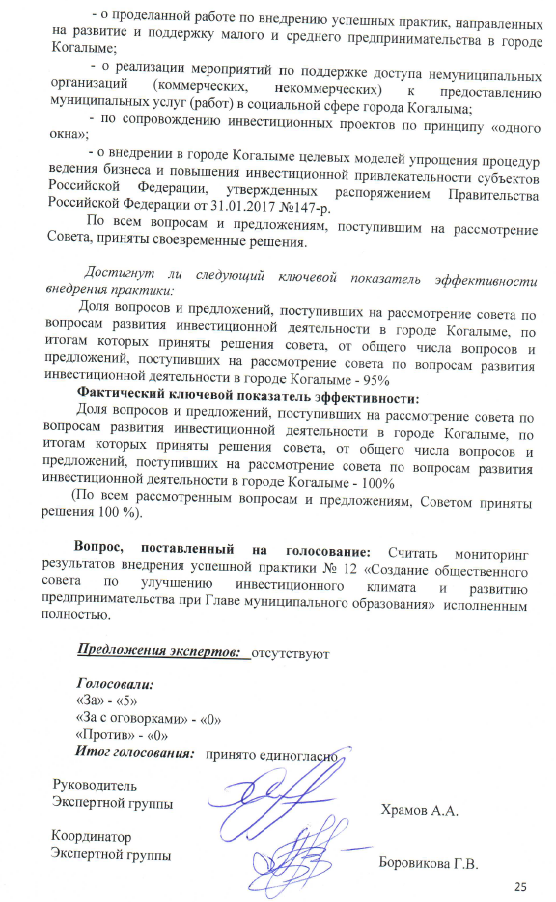 1.Боровикова Галина ВикторовнаДиректор ООО «ЖЕМЧУЖИНА СИБИРИ»2.Дмитриевских Эдуард СергеевичЗаместитель генерального директора ООО «ЭкспрессСервис»3.Ларионов Борис ГеннадьевичУчредитель ООО «Улыбка»4.Толстихин Николай ВикторовичИндивидуальный предприниматель5.Храмов Анатолий АнатольевичДиректор ООО «ПрофСвет»9.Спиридонова Юлия ЛеонидовнаЗаместитель начальника управления Администрации города Когалыма10.Крылова Маргарита ЕвгеньевнаНачальник отдела проектного управления и инвестиций управления экономики Администрации города Когалыма11.Гариева Лилия ВладимировнаСпециалист-эксперт отдела проектного управления и инвестиций управления экономики Администрации города Когалыма12.Лучицкая Марина ВалерьевнаИсполняющий обязанности председателя комитета по управлению муниципальным имуществом Администрации города Когалыма13.Лаишевцев Владимир СергеевичНачальник отдела архитектуры и градостроительства Администрации города КогалымаВопрос № 10: Проведение общественной экспертизы внедрения и мониторинга успешной практики № 12 «Создание общественного совета по улучшению инвестиционного климата и развитию предпринимательства при Главе муниципального образования».Вступительная часть: В соответствии с планом мероприятий ("дорожной картой") по мониторингу результатов внедрения в 2016 году успешных практик, направленных на развитие малого и среднего предпринимательства и снятие административных барьеров в  муниципальном образовании город Когалым было заявлено о мониторинге внедрения успешной практики № 12 «Создание общественного совета по улучшению инвестиционного климата и развитию предпринимательства при Главе муниципального образования».Описательная часть: В городе Когалыме создан совет по вопросам развития инвестиционной деятельности в городе Когалыме (Постановление Администрации города Когалыма от 25.06.2014 №1507) при Главе города Когалыма (далее - Совет), который основывается на принципах эффективного взаимодействия и конструктивного диалога с участниками инвестиционного процесса в городе Когалыме, открытости, инициативности, свободного обсуждения и коллективного решения вопросов, учета общественно значимых интересов при решении проблем реализации муниципальной инвестиционной политики. Информация о деятельности Совета публикуется на официальном сайте Администрации города Когалыма.  http://admkogalym.ru/economics/formirovanie-usloviy/sovet-po-voprosam-razvitiya-investitsionnoy-deyatelnosti/index.phpОбсуждаемые вопросы:1. Внесены ли изменения в Положение о совете по вопросам развития инвестиционной деятельности в городе Когалыме в части проведения заседаний не реже одного раза в полугодие?В соответствии с постановлением Администрации города Когалыма от 17.11.2017 №2395 изменен состав Совета, а также предусмотрено проведение заседаний  не реже одного раза в полугодие.В текущем году проведено два заседания Совета, на декабрь 2017 года запланировано третье заседание.На заседаниях  рассматриваются такие вопросы как:- инвестиционное послание главы города Когалыма;